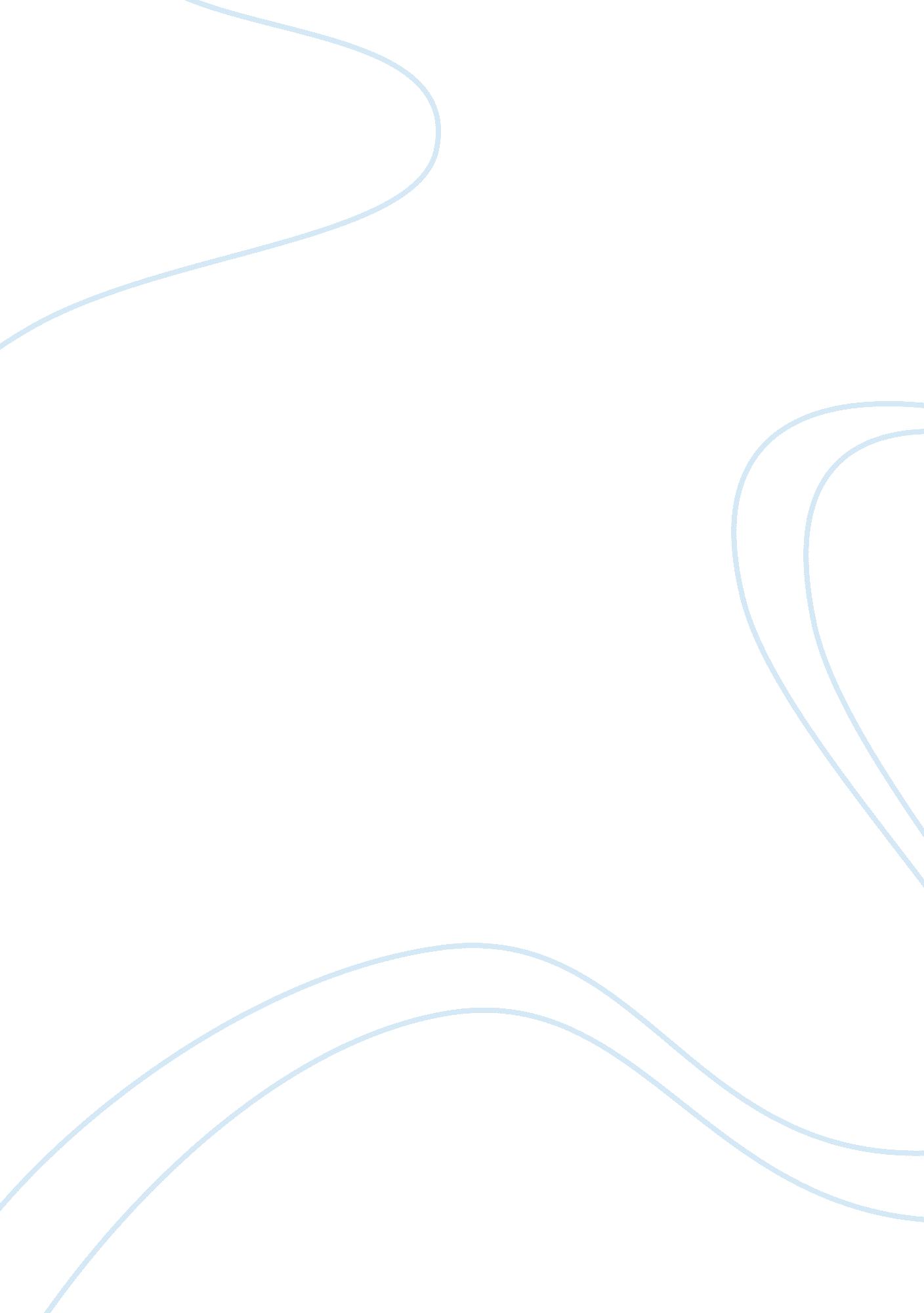 The social work skillsPsychology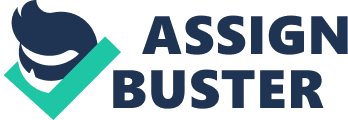 At the next stage of the ecomap are distant factors that influence my life, as well. I take meals at the restaurant to keep me lively. When going places, I use the public transport system to travel. I do shopping at the mall and play poker with colleagues at free time. My neighbors also affect my livelihood. I go on holidays to the beach using my car. The teacher allocates homework every time I finish learning a module. My classmates help me do the homework in coordination and groups. The most external factors affecting my life include religion and culture. The American culture, for instance, influences my social life and interactions with colleagues. Buddhism, as a religion, affects my religious affiliation and beliefs. The government influences my life through policies. Similarly, the weather affects me in diverse ways. 
] 